Suggested work for 8th – 12th June 2020: 4th classCaitheamh Aimsire     (Rang 3 & Rang 4)An bhfuil aon chaitheamh aimsire agat? (Do you have any hobbies?)
Tá/Níl caitheamh aimsire agam.(I do/don’t have hobbies.)  Tá a lán caithimh aimsire agam. (I have lots of hobbies.)
Bím ag __________. 
2.	An féidir leat damhsa/canadh/dreapadóireacht/surfáil/eitilt/léamh?  (Can you _?)	Is féidir liom ____________.3	Cathain a bhíonn tú ag imirt   _________? (When do you play _?)	Bím ag imirt ___________  ar  _____________. (I play _ on _.)ag imirt peile		           ag imirt iomána			ag imirt cispheile (basketball)ag imirt leadóige (playing tennis)	 ag imirt fichille ( playing chess)		ag imirt sacairag imirt camógaíocht		 ag imirt rugbaí		                    ag imirt haca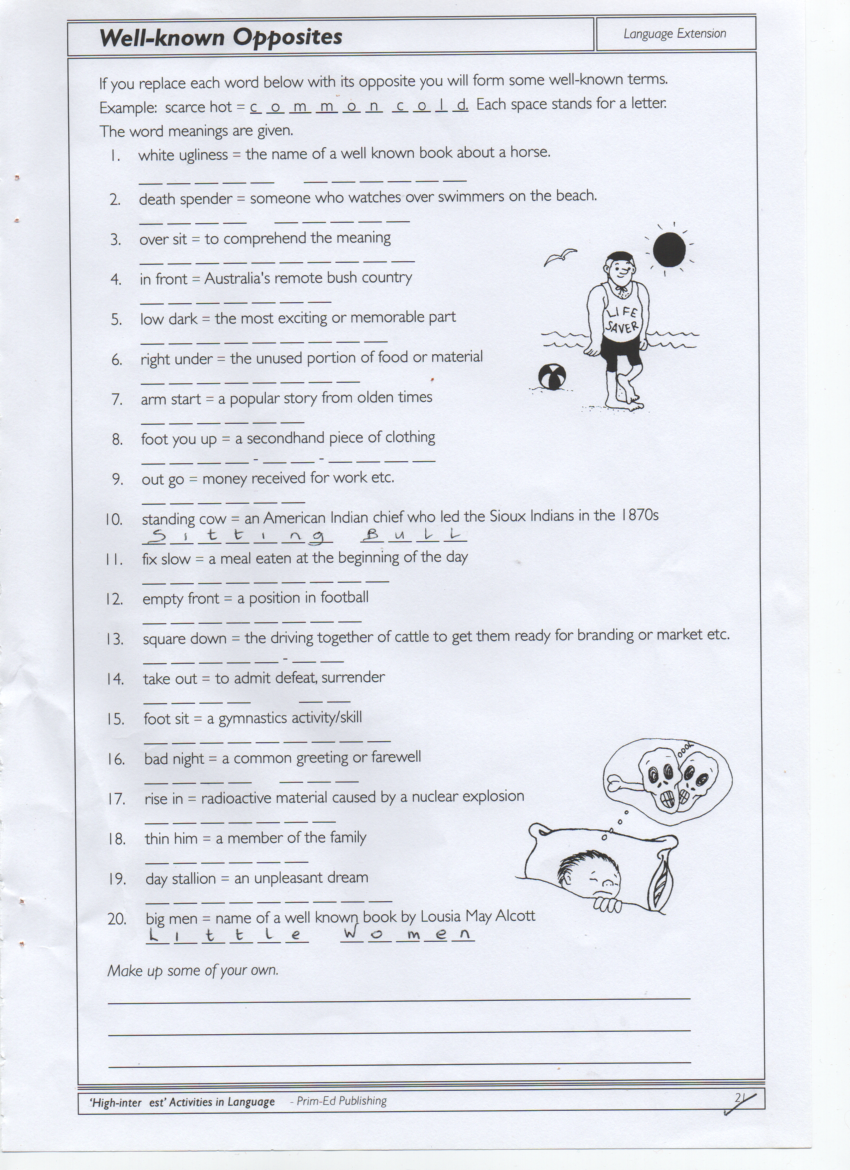 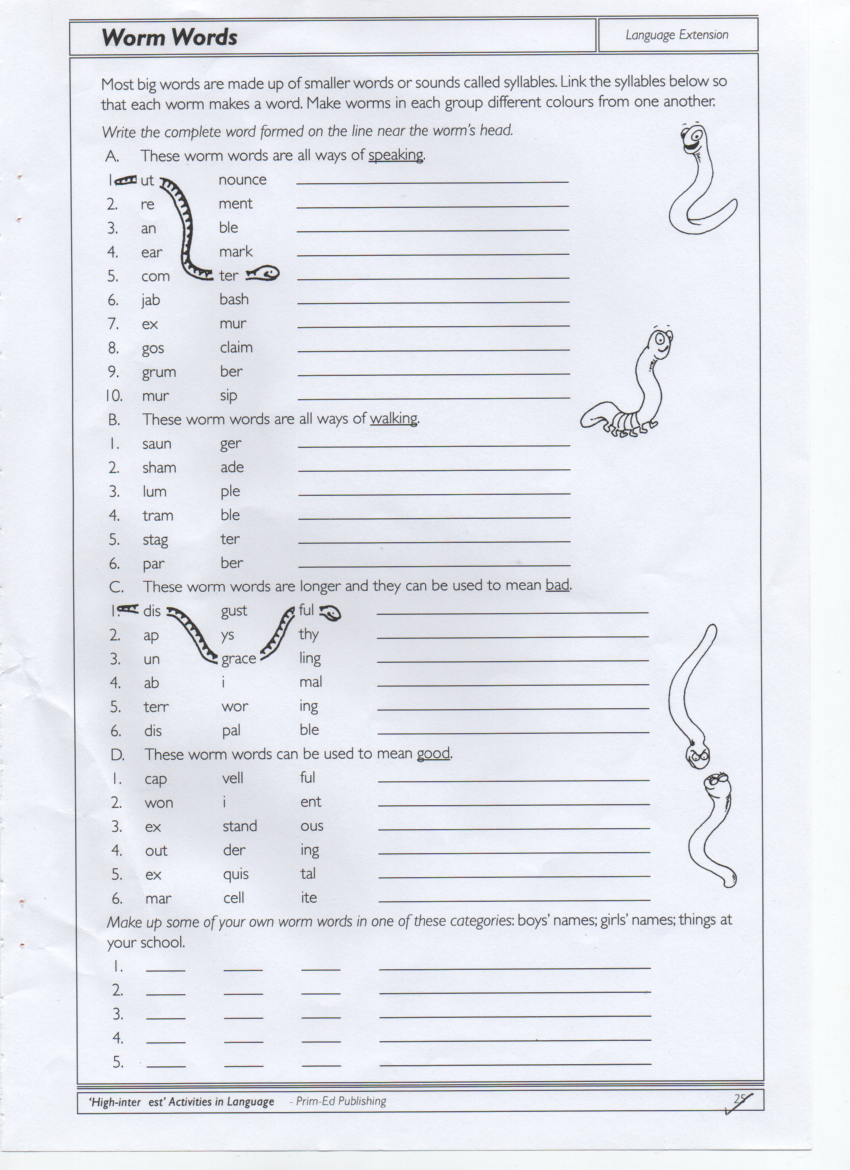 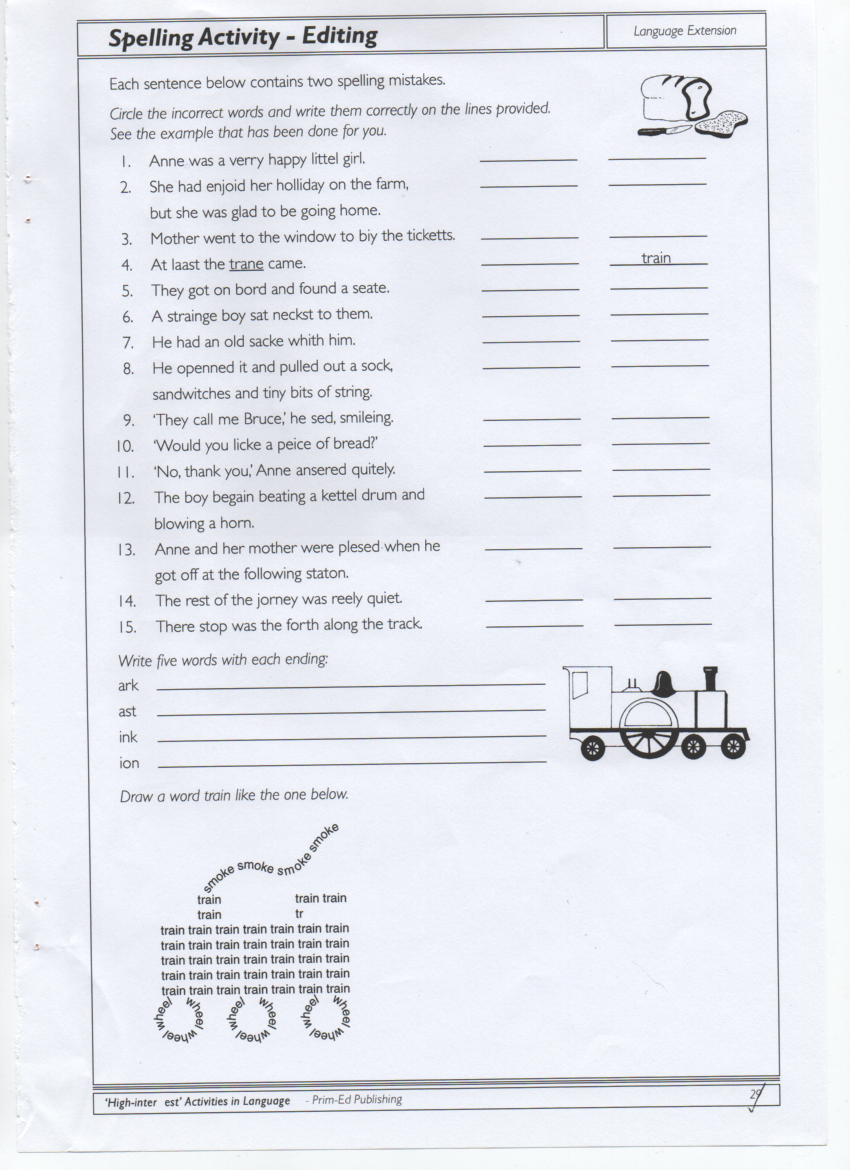 Other Activities for Week Beginning June 8th TuesdayWednesdayThursdayFridayEnglish Reading:My Read at Home Book 4/5     Read 1-2 stories daily. Answer questions orally/writing. https://my.cjfallon.ie/preview/student/4130/11My Read at Home Book 4/5     Read 1-2 stories daily. Answer questions orally/writing. https://my.cjfallon.ie/preview/student/4130/11My Read at Home Book 4/5     Read 1-2 stories daily. Answer questions orally/writing. https://my.cjfallon.ie/preview/student/4130/11My Read at Home Book 4/5     Read 1-2 stories daily. Answer questions orally/writing. https://my.cjfallon.ie/preview/student/4130/11My Read at Home Book 4/5     Read 1-2 stories daily. Answer questions orally/writing. https://my.cjfallon.ie/preview/student/4130/11Spellings Week 31Learn & write.Handwritingclimate         chocolatecelebrate      trade   paradeNext 4-6 lines.Well-known opposites (worksheet attached)bandage              luggageashamed  separate  disgraceNext 4-6 lines.Suffixes: N.T. p.92 amaze    arrange   exchangepaste      mistakeNext 4-6 lines.Revision: N.T. p.92  brigade   scale     phraseswept      swiftNext 4-6 lines.Worm words (worksheet attached)Test-boxes 1-4.Next 4-6 lines.Editing(worksheet attached)Mental Maths                                                       Questions 1-20 & problem solving daily.                                                       Questions 1-20 & problem solving daily.                                                       Questions 1-20 & problem solving daily.                                                       Questions 1-20 & problem solving daily.Complete review.Daily optionhttps://www.topmarks.co.uk/maths-games/7-11-years/times-tables Choose different topics within 7-11 year age group  (5-10 minutes per day)https://www.topmarks.co.uk/maths-games/7-11-years/times-tables Choose different topics within 7-11 year age group  (5-10 minutes per day)https://www.topmarks.co.uk/maths-games/7-11-years/times-tables Choose different topics within 7-11 year age group  (5-10 minutes per day)https://www.topmarks.co.uk/maths-games/7-11-years/times-tables Choose different topics within 7-11 year age group  (5-10 minutes per day)https://www.topmarks.co.uk/maths-games/7-11-years/times-tables Choose different topics within 7-11 year age group  (5-10 minutes per day)TablesMathemagic 4x2, ÷2Revision: choose 2-4 sums from each row  p.171x4, ÷4Revision: choose 2-4 sums from each row  p.172x8, ÷8Revision: choose 2-4 sums from each row  p.173x3, ÷3Revision: problems 1-9 p.174.11-13: optionalx6, ÷6Gaeilge  Litriúag snámh=swimmingag tumadh=divingna tonnta=wavesag lapadáil=splashinggaineamh=sandan fharraige=the seaag an trá=at the beachbuicéad=bucketScrúdú: boscaí 1-4                                        Continue with www.duolingo.com/course/ga/en/Learn-Irish for 5-10 minutes per day.                                                     Try  4 oral questions daily (worksheet attached)                                        Continue with www.duolingo.com/course/ga/en/Learn-Irish for 5-10 minutes per day.                                                     Try  4 oral questions daily (worksheet attached)                                        Continue with www.duolingo.com/course/ga/en/Learn-Irish for 5-10 minutes per day.                                                     Try  4 oral questions daily (worksheet attached)                                        Continue with www.duolingo.com/course/ga/en/Learn-Irish for 5-10 minutes per day.                                                     Try  4 oral questions daily (worksheet attached)                                        Continue with www.duolingo.com/course/ga/en/Learn-Irish for 5-10 minutes per day.                                                     Try  4 oral questions daily (worksheet attached)                                        Continue with www.duolingo.com/course/ga/en/Learn-Irish for 5-10 minutes per day.                                                     Try  4 oral questions daily (worksheet attached)                                        Continue with www.duolingo.com/course/ga/en/Learn-Irish for 5-10 minutes per day.                                                     Try  4 oral questions daily (worksheet attached)                                        Continue with www.duolingo.com/course/ga/en/Learn-Irish for 5-10 minutes per day.                                                     Try  4 oral questions daily (worksheet attached)Other suggestions:  Check out the fun activities for you to do this week which are attached at the end of this timetable. The same activities are available on our school website/Facebook page.-Keep exercising.-Plan what you’re going to tell/show the other children at our zoom meeting next week.-Continue reading your own books or read extra pages from the Read at Home book-Continue learning to type by logging on to www.typingclub.comOther suggestions:  Check out the fun activities for you to do this week which are attached at the end of this timetable. The same activities are available on our school website/Facebook page.-Keep exercising.-Plan what you’re going to tell/show the other children at our zoom meeting next week.-Continue reading your own books or read extra pages from the Read at Home book-Continue learning to type by logging on to www.typingclub.comOther suggestions:  Check out the fun activities for you to do this week which are attached at the end of this timetable. The same activities are available on our school website/Facebook page.-Keep exercising.-Plan what you’re going to tell/show the other children at our zoom meeting next week.-Continue reading your own books or read extra pages from the Read at Home book-Continue learning to type by logging on to www.typingclub.comOther suggestions:  Check out the fun activities for you to do this week which are attached at the end of this timetable. The same activities are available on our school website/Facebook page.-Keep exercising.-Plan what you’re going to tell/show the other children at our zoom meeting next week.-Continue reading your own books or read extra pages from the Read at Home book-Continue learning to type by logging on to www.typingclub.comOther suggestions:  Check out the fun activities for you to do this week which are attached at the end of this timetable. The same activities are available on our school website/Facebook page.-Keep exercising.-Plan what you’re going to tell/show the other children at our zoom meeting next week.-Continue reading your own books or read extra pages from the Read at Home book-Continue learning to type by logging on to www.typingclub.comOther suggestions:  Check out the fun activities for you to do this week which are attached at the end of this timetable. The same activities are available on our school website/Facebook page.-Keep exercising.-Plan what you’re going to tell/show the other children at our zoom meeting next week.-Continue reading your own books or read extra pages from the Read at Home book-Continue learning to type by logging on to www.typingclub.comag surfáilag tumadh (diving)ag snámhag siúlag rithag dreapadóireacht (climbing)ag damhsaag féachaint ar an teilifísag canadhag iascaireachtag marcaíochtag léamhag dornálaíocht (boxing)ag scátáil          ag imirt cluichí ríomhaire             (playing computer games)An LuanAn MháirtAn ChéadaoinAn DéardaoinAn AoineAn SatharnAn DomhnachMon.This is often a good time of year to review Water Safety Awareness. There’s lots of resources and activities for all classes on this website:https://www.teachpaws.ie/?gclid=CjwKCAjwt-L2BRA_EiwAacX32fmToSOqb8k1kMtmF0FWEWfnF_Vtk0uQVcjIPOrRrZm6gBKKHOl9khoCxPIQAvD_BwEFollowing on from the Agri Kids visit in school before we closed, you might like to revisit farm safety for children through the games and activities on http://www.agrikids.ie/gamezone/index.htmlTues.Have you a whiteboard marker lying around somewhere? Try this activity and see if you can get it to work. Draw figures that become animated http://www.sciencefun.org/kidszone/experiments/dry-erase/  Or if you’re brave enough for something messier, try making your own playdoughhttp://www.sciencefun.org/kidszone/experiments/home-made-play-dough/ or colourful patterns in milk  http://www.sciencefun.org/kidszone/experiments/milk-art/Wed.Singing – If you’re missing out on the singing we usually do in school, have a look at this website. https://www.singup.org/singupathome/all-songsYou can download the lyrics and sing lots of well known songs or learn some new songs.(4-7 year olds) “People who help us” or choose songs from “Silly Stuff” on the playlist.(7-12 year olds) “One moment, one people” or “In every way” or choose songs that are “Empowering/Inspiring/Sing Up Day Songs” on the playlist.Thurs.Eoin O’Connor Art InspirationAfter yesterday’s assembly appreciating our animals why not create an artwork of them? Eoin O’Connor is an Irish artist who specialises in colourful paintings of cows and other animals. Have a look at his paintings and try to create your own version. You can zoom in on the paintings to get a really close look. https://eoinoconnor.com/collections/animal-original-paintings We’d love to see what you come up with!Fri.Wind down with some yoga this Friday. For younger children try Cosmic Yoga Kids for yoga, mindfulness and relaxation for kids. There are interactive adventures which build strength, balance and confidence. https://www.youtube.com/user/CosmicKidsYoga/videos Older children might enjoy this a bit more: https://www.youtube.com/watch?v=GZFIGiTV6Y0&app=desktop 